1 День ПрилетВстреча в аэропорту   с табличкой “TRAVEL BEE” . Трансфер в отель . 
Свободное время погулять по Еревану .2 День Хор Вирап, Пещера Арени, НораванкАрмения известна многими местами обязательными к посещению, но самая известная, пожалуй, библейская гора Арарат. Именно поэтому в течение этого тура перед вами откроется потрясающий вид на гору Арарат с самого ближайшего места.Монастырь Хор Вирап  расположен примерно в часе езды от столицы, откуда открывается удивительный вид на символ Армении — величественный  Арарат. “Хор Вирап” в переводе означает “глубокая темница”. Монастырь был построен на месте бывшей королевской темницы, в которой целых 13 лет держали Григория Просветителя, первого Католикоса Армении. Поэтому неудивительно, что это является одним из самых священных мест для армян со всего мира. Кроме того, это ближайшая точка к горе Арарат с территории Армении, которая очень часто становится первой причиной для посещения Армении.Следующая остановка – пещера Арени (пещера птиц), где в 2008 году археологи обнаружили несколько древних артефактов, включая кожаный башмак и винодельню. В результате раскопок удалось установить, что это место относится к раннему бронзовому веку (около ‎5000-6000 лет назад). Здесь также нашли доказательства сложных ритуалов погребения и сельскохозяйственные приспособления.Есть еще одно место, которое обязательно необходимо посетить — это Нораванк — одна из жемчужин средневековой армянской архитектуры. Нораванк расположен среди потрясающих кирпично-красных скал в самом конце каньона Гнишик. Здесь вы увидите единственное изображение Бога — Отца в Армении, которое так же удивительно, как и лик Иисуса Христа, который появляется на потолке притвора церкви Сурб Карапета (Святого Карапета). Эта церковь построенная Орбелянами выделяется среди прочих церквей, тем, что многие из этого благородного семейства были похоронены именно в этом месте, вопреки тому, что хоронить людей в церквях было категорический запрещено с 5 века.3 День Гарни-Гегард.Сегодня  вы познакомитесь с языческой историей Армении и узнаете как развивалось и распространялось в стране христианство. Первая остановка — Храм Гарни (77н.э.) Посещение языческого храма Солнца (1 в. н. э.) в селении Гарни – излюбленного места армянских царей. Храм представляет собой необыкновенное по своей красоте зрелище, кажущееся порой нереальным. Построенный в греческом стиле он занимает господствующий над глубоким ущельем треугольный мыс, огибаемый рекой Азат с двух сторон. Сама окружающая территория невероятно красива. Греко-римская баня с мозаикой из 30.000 кусков натуральных камней, а также руины королевского дворца, перенесут вас в 3-й век н.э.Посещение пещерного храма Св. Гегард (12 - 13 вв.), в переводе означающего «святое копье» в честь хранившегося в нем долгое время того самого копья, которым пронзили распятого Христа. Копье сейчас находится в музее Св. Эчмиадзина). Храм находится высоко в горах в живописном ущелье реки Гохт. Это шедевр армянского средневекового зодчества. Он представляет собой комплекс, состоящий из главной церкви, двух пещерных церквей и усыпальницы. В первом пещерном храме из скалы бьет холодный родник. Считается, что его святая вода исцеляет от болезней и дает красоту. Монастырь Гегард занесен в списки Всемирного наследия ЮНЕСКО (лист 2000). Возвращение в Ереван4 День переезд в Грузию 5 День Обзорная экскурсия по Тбилиси + МцхетаНачнем наш тур мы с кафедрального Собора Святой Троицы «Самеба», построенного в 2006 году, где хранятся мощи святого Георгия Победоносца и где в данный момент проводит службы Патриарх всея Грузии Илия Второй. Данный Собор является самым большим в Грузии и одним из самых величественных православных храмов во всем мире. Территория собора довольна обширна, там открываются прекрасные виды на гору Мтацминда и старый город, вы сможете увидеть, как растут оливковые деревья, испанские ели, лаванда, сможете подойти к пруду с павлинами и лебедями, а также попробовать лучший лимонад Грузии Лагидзе и уникальное домашнее мороженное. Затем мы поднимемся на гору Мтацминда, известную в переводе как «святая гора». Название свое она получила не случайно. Именно на этой горе в далеком 6 веке в гроте жил святой монах Давид (он же Давид Гареджи). А сейчас там находится церковь святого Отца Давида и чудотворный источник, исцеляющий женщин от бесплодия и всех людей от слепоты. Многие верующие приезжают сюда с разных уголков земли, чтобы опробовать действие чудотворного источника и каждому дается по вере его. Вокруг храма находится Пантеон великих писателей и общественных деятелей, среди которых Александр Грибоедов, великий грузинский поэт и писатель Илья Чавчавадзе, первый президент Грузии Звиад Гамсахурдия, мать Сталина Екатерина Джугашвили и многие другие. Позже мы пройдемся по всей исторической части старого города, где посетим древний храм 5 века Анчисхати, Собор 6 века Сиони, где раньше служил Патриарх всея Грузии, спустимся по знаменитой улице Шардени к Мэйдану, увидим знаменитые Серные бани и Инжировый водопад, узнаем легенду создания Тбилиси (5 век), перейдем через Мост Мира к парку Европы (Рике). Далее мы отправляемся в Мцхету

«Там, где сливаяся, шумят, обнявшись будто две сестры, струи Арагви и Куры, был монастырь…» - Именно эти знаменитые строки родились у великого М. Лермонтова, когда он посетил древнюю столицу Мцхета и монастырь 6 века Джвари. Джвари, что в переводе значит «крест» – это действующий мужской монастырь, являющийся одним из самых первых памятников ЮНЕСКО от Грузии, местом силы и не только. Именно на том месте, где сейчас стоит монастырь, сохранившийся практически в первозданном виде, в 4м веке святая Нино водрузила свой крест из виноградной лозы, и было принято христианство как основная религия. Нам с вами предстоит посетить сам монастырь, насладиться шикарными видами вокруг и, конечно же, увидеть само слияние двух рек, описанных в поэме «Мцыри». В хорошую погоду с территории Джвари можно увидеть даже вершину Казбека! Затем мы с вами посетим саму древнюю столицу, город Мцхета, где можно будет прогуляться по улочкам, приобрести эксклюзивные сувениры ручной работы, грузинские сладости, а главное, мы увидим Собор Светисцховели «животворящего столпа» (XI век), который недаром называют вторым Иерусалимом. По легенде, именно под этим собором захоронен Хитон Иисуса Христа, привезенный во Мцхета в 1 веке мцхетским раввином Элиозаром. В соборе хранится часть креста, на котором был распят сам Иисус Христос, находится усыпальница грузинских царей и князей и множество интересных загадочных фресок6 День Кахетия+ дегустация вина + мастер-класс грузинского хлеба- пуриЕсли вы не были в Кахетии, то не были в Грузии! Приглашаем вас посетить восточную часть Грузии – родину вина и гостеприимства. Данный тур является воистину гастрономическим. В первой части тура мы посетим женский монастырский комплекс в Бодбе, где захоронена сама святая Нино, благодаря которой было принято христианство в Грузии. Затем вас ждет увлекательная прогулка по городу любви Сигнаги (что в переводе означает «убежище»), где когда-то великий художник Пиросмани влюблялся в свою Маргариту, а теперь в городе находится круглосуточный ЗАГС, и все желающие могут пожениться там всего а 15 минут! У вас будет также уникальная возможность прогуляться по крепостной стене (второй в мире после Китайской), вдоль которой находится 28 сторожевых башен, и где вы сможете насладиться лучшими видами Алазанской долины!
В Кахетии вас ждет самый вкусный  мастер-класс  по приготовлению хачапури  в настоящей кахетинской семье. 
Позже мы отправимся на винный Завод, где вы сможете узнать все о технологиях грузинского виноделия, ну, и конечно же, продегустировать несколько сортов настоящего натурального вина прямо с цистерн!
По дороге заедем в маленькую домашнюю пекарню – попробуем сами сделать грузинский хлеб шотис пури в горячей печи – тоне. И вкусно перекусим – горячим хлебушком с хрустящей корочкой, соленым грузинским сыром и вином.Возвращение в Тбилиси.7 День Домой Трансфер в аэропорт Тбилиси. Доплата за трансфер в аэропорт Еревана 45 $ с человека   Стоимость на человека в двухместном номере  380$  Стоимость на человека в одноместном номере 490$  Стоимость на человека в трехместном номере 360$*по курсу $  ЦБ  РФ +2,5% на день оплаты В стоимость тура входит:Транспортное обслуживаниеОбслуживание квалифицированного гидаПроживание в гостиницах 3*  с завтраком (в одном из списка или аналогичном)Ереван - City Hotel By Picnic, City Centre Hotel By Picnic,   bomo nairi, Comfort HotelТбилиси - Hotel King Tom 3*, MariaLuis Hotel 3*+, Hotello 3*+, Argo Palace 3*, Nice Place (Apart Hotel)Все экскурсии и входные билеты, указанные в туреПереезд Ереван – Тбилиси (Тбилиси – Ереван – доп плата 45$)Дегустация вина Мк по приготовлению  хачапури  Мк по приготовлению грузинского хлеба- пури  В стоимость не входит: Авиабилеты Страховка Персональные расходыПримечание: Компания Travel Bee  не несет ответственность за  погодные условия и режим работы экскурсионных объектов и может внести некоторые изменения в программу, а именно:- замена экскурсий на аналогичные - изменение дней проведения экскурсий- объединение экскурсий в случае невозможности оказания какого-либо пункта по вине погодных или технических условий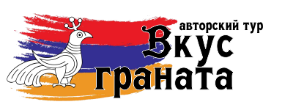 7 дн. // 6 н.Армения+Грузия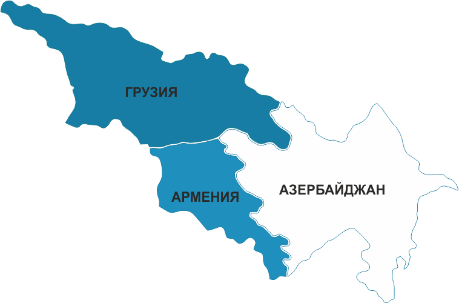 